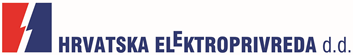 OBJAVA ZA MEDIJE240 MILIJUNA EURA VRIJEDAN BLOK C TE-TO SISAK OD SUTRA U POKUSNOM RADUSISAK, 4. STUDENOGA 2015. – Ministar gospodarstva Ivan Vrdoljak i predsjednik Uprave Hrvatske elektroprivrede Perica Jukić posjetili su danas novi plinsko kombi-kogeneracijski Blok C Termoelektrane-Toplane Sisak, koji nakon završetka tzv. testa pouzdanosti od 5. studenoga kreće u pokusni rad. Uz Blok C, ministar gospodarstva posjetio je i lokaciju buduće kogeneracijske elektrane na biomasu - BE-TO Sisak, za koju je ishođena građevinska dozvola i čija gradnja započinje u prosincu.Vrijednost investicije izgradnje kombi-kogeneracijskog Bloka C TE-TO Sisak iznosi 240 milijuna eura, od čega je 88 milijuna eura iskorištenih sredstava klirinškog duga Ruske Federacije prema Republici Hrvatskoj iz razdoblja prije 1990. godine, dok je HEP u projekt uložio 152 milijuna eura. Blok C u TE-TO Sisak, snage 230 MWe/50 MWt, zamijenit će dotrajali Blok A snage 210 MWe, koji je u pogonu od 1970. godine i tehnološki, ekološki, energetski i ekonomski više nema značenje za elektroenergetski sustav Hrvatske. Novi Blok C osigurat će 10% snage elektroenergetskog sustava i omogućiti proizvodnju oko 10% ukupno proizvedene električne energije za sadašnje potrebe elektroenergetskog sustava u Republici Hrvatskoj. Osim za elektroenergetski sustav, Blok C je značajan jer će osigurati 75% instalirane toplinske snage daljinskog grijanja u Toplinarstvu grada Siska i omogućiti proizvodnju od oko 85% ukupno proizvedene toplinske energije u sustavu daljinskog grijanja Toplinarstva Grada Siska. Uz ruskog partnera, tvrtku Technopromexport, glavni izvođač radova na Bloku C bio je konzorcij tvrtki Monting & Ing-Grad i Končar KET. Blok C će u potpunosti zadovoljavati trenutno instalirane toplinske potrebe grada Siska te ekološke standarde Hrvatske i Europske unije za suvremena termoenergetska postrojenja, dok će dugoročno povećati neovisnost hrvatske energetike. Zajedno s projektom BE-TO Sisak, Blok C pruža podlogu i za daljnji razvoj toplinske mreže grada Siska. Nakon završetka pokusnog rada, uporabna dozvola za Blok C bit će ishođena tijekom 2016. godine. Ishođena građevinska dozvola za BE-TO SisakZa izgradnju BE-TO Sisak, HEP je ishodio građevinsku dozvolu, dok će sama izgradnja započeti u prosincu 2015., a pokusni rad početkom 2017. godine. BE-TO Sisak će uz BE-TO Osijek biti prva kogeneracijska postrojenja na šumsku biomasu u proizvodnom portfelju HEP-a te ujedno i prve elektrane ovog tipa u HEP grupi u statusu povlaštenog proizvođača iz obnovljivih izvora energije i kogeneracije. Vrijednost investicije iznosi 18,95 milijuna eura, a glavna namjena BE-TO Sisak bit će grijanje mrežne vode centraliziranog toplinskog sustava (CTS) u gradu Sisku, budući da će postrojenje biti smješteno uz postojeće postrojenje HEP-Toplinarstva u Sisku. Trenutno je u tijeku ishođenje Energetskog odobrenja od Ministarstva gospodarstva, nakon čega  će se predati Zahtjev za prethodno rješenje o stjecanju statusa povlaštenog proizvođača električne energije pri Hrvatskoj energetskoj regulatornoj agenciji (HERA). Ishođenje uporabne dozvole i primopredaja postrojenja očekuje se u proljeće 2017. godine. BE-TO Sisak, snage 3MWe/10MWt, godišnje će proizvoditi oko 16.600 MWh električne energije i oko 43.930 MWh toplinske energije, dok će godišnja proizvodnja pare biti oko 21.600 tona. U okviru investicije izgradit će se magistralni vrelovodi od toplinske stanice BE-TO Sisak do toplinskih stanica Caprag i Brzaj, što će smanjiti gubitke u postojećem sustavu grijanja para/voda. BE-TO Sisak će za rad koristiti šumsku biomasu, čiju je nabavu HEP osigurao potpisivanjem dugogodišnjeg ugovora o dobavi drvne sječke. Novi BE-TO Sisak gradit će konzorcij izvođača, predvođen nizozemskom tvrtkom HOST B.V. i domaćim Đuro Đaković Holdingom.  Kontakt:  Sektor marketinga i korporativnih komunikacija (odnosisjavnoscu@hep.hr); 098/355-682 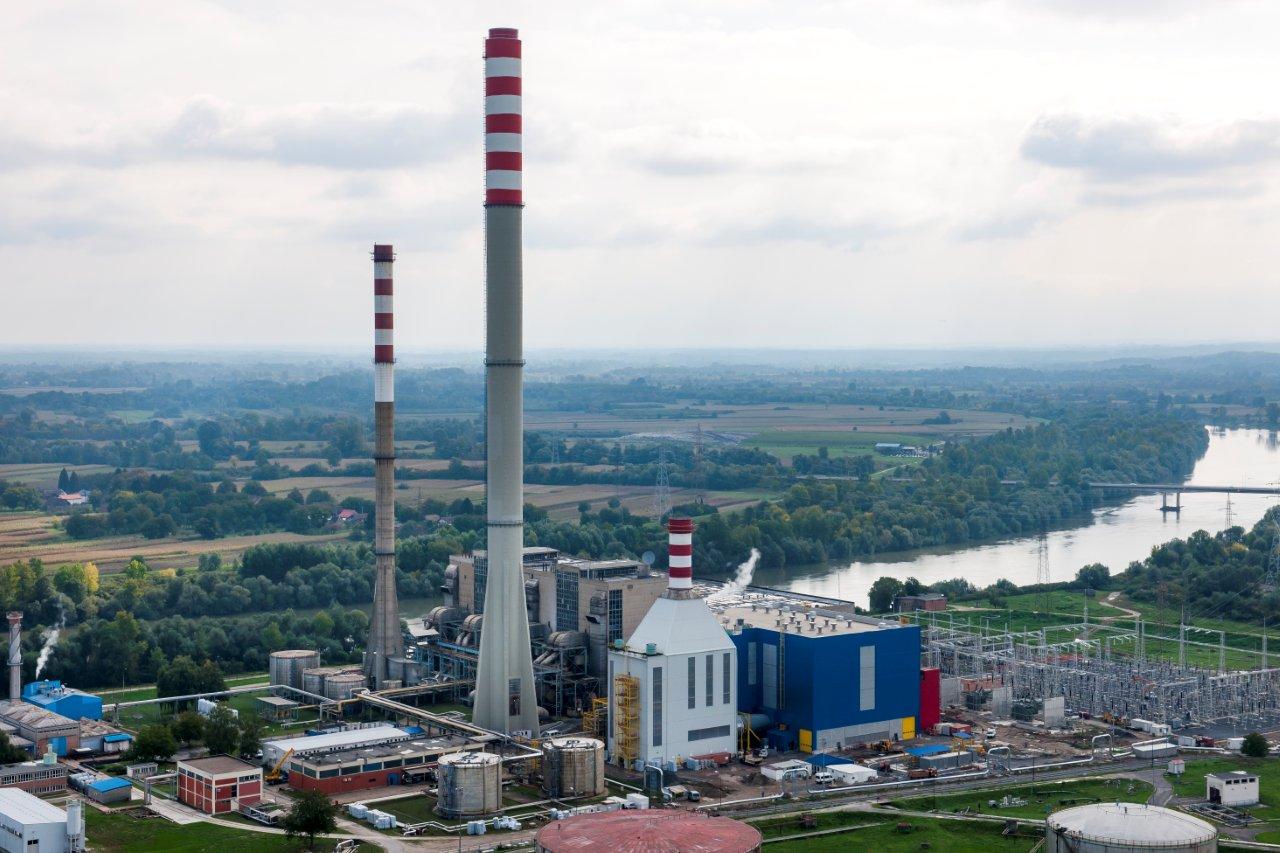 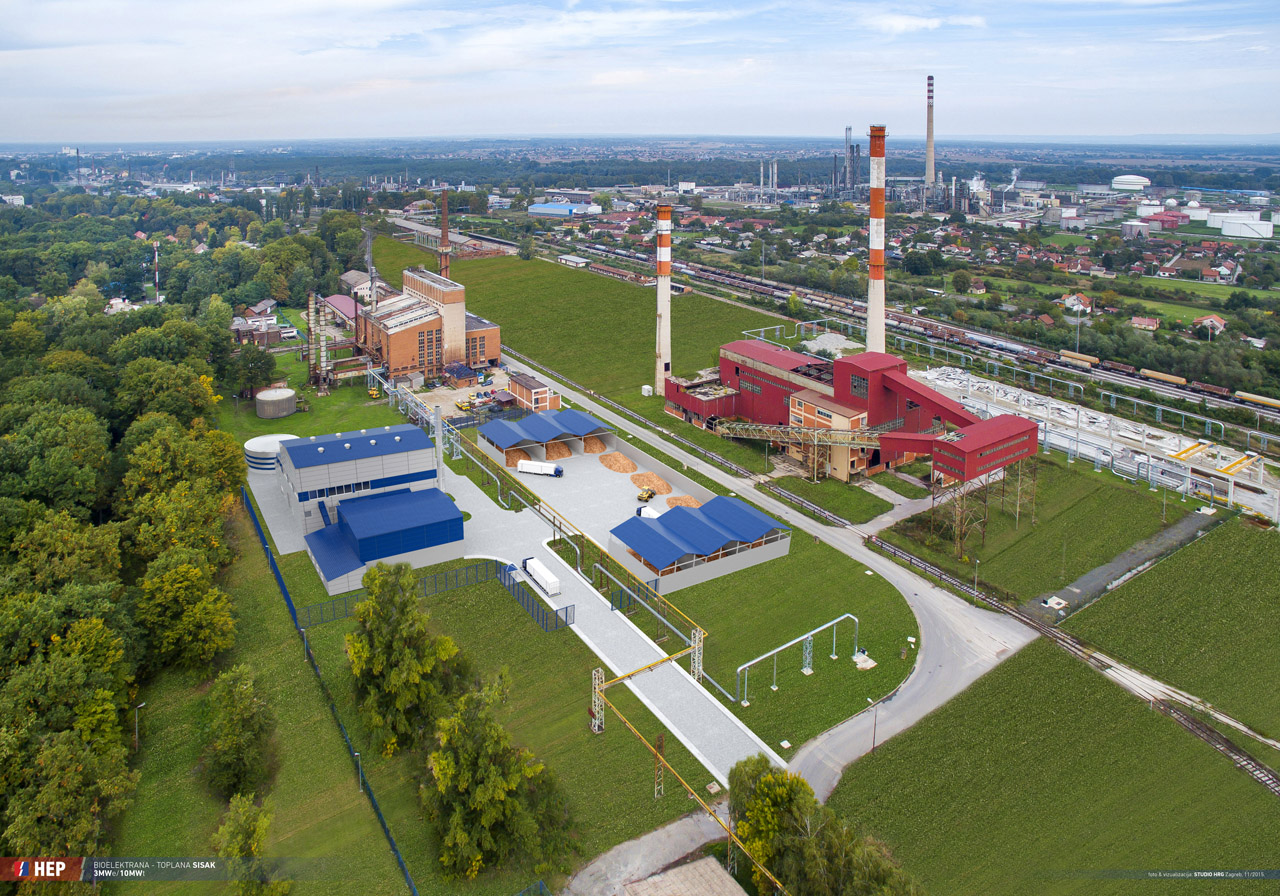 